What’s For Dinner:  Chicken Parmesan CasseroleSupporting Materials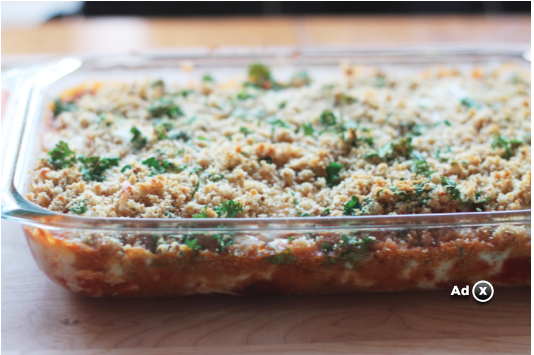 Original Recipe: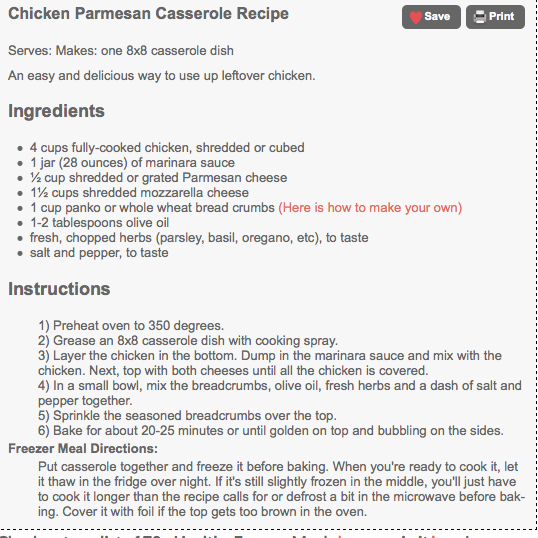 Equipment Needed:OvenScissors to open packages2 quart baking panspoondisposable gloves (to handle chicken)Notes:.Some individuals will have difficulty opening packages with scissors; this might have to be done for them or with them.It is important that gloves be worn while handling meat.  Some individuals will have difficulty holding the spray nozzle down when greasing the pan and coating the top of the casserole; use hand-over-hand to help them learn the motion.It might be difficult for the individual to stir ingredients within the pan; assistance may be required.